MEET  EAT COMMUNITY MEAL, ALL ARE WELCOME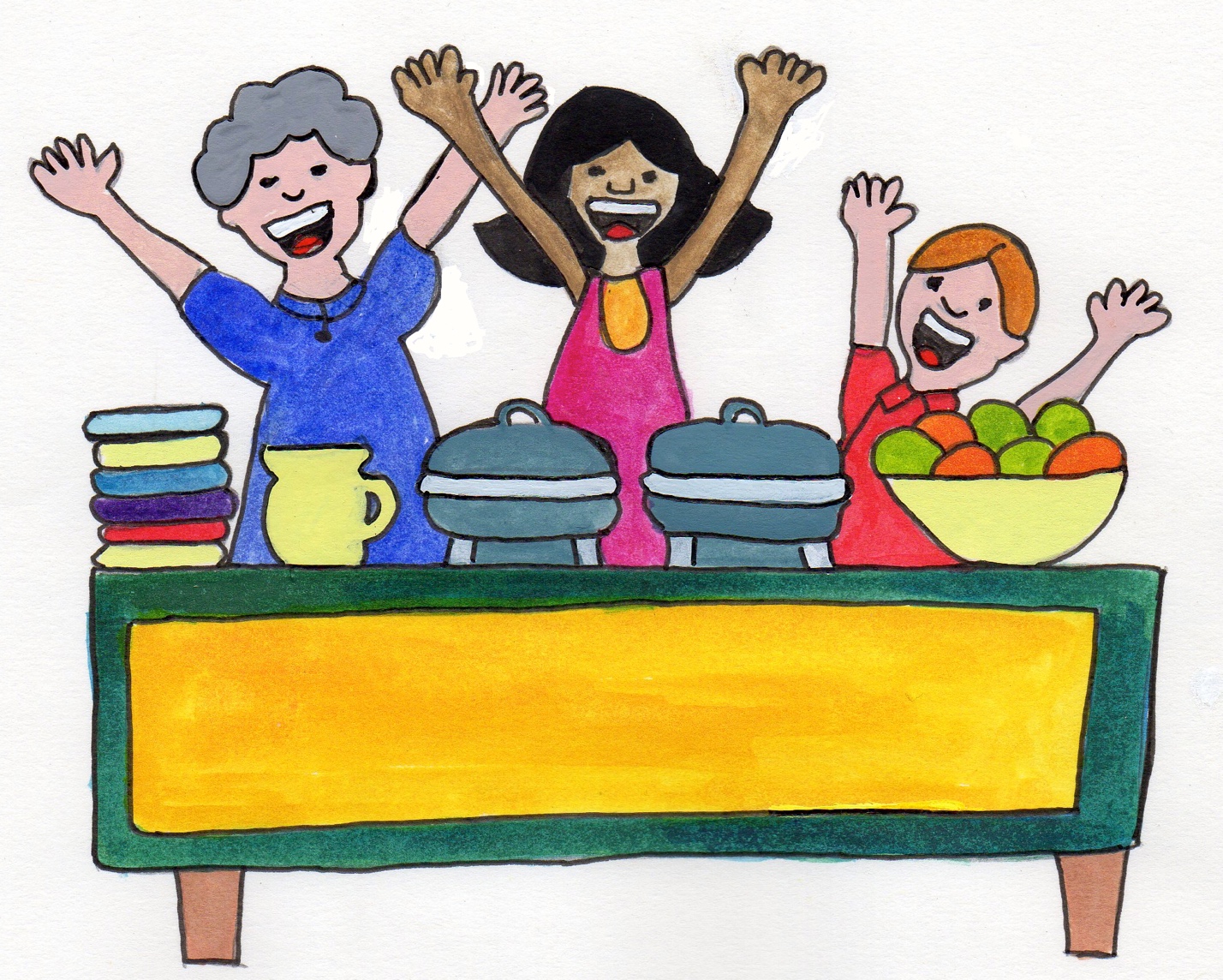 JOIN US ON THE FIRST FRIDAYof every month at NOONDonations welcomeSt Saviours Holy Family CentreWeston Lane, TotlandIsle of Wight. PO39 0HEStarting Friday 2nd November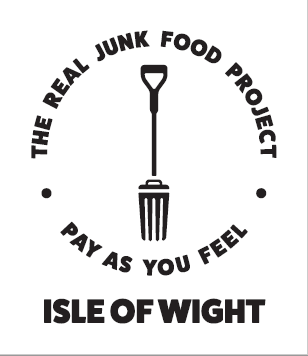 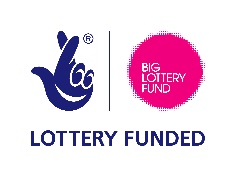 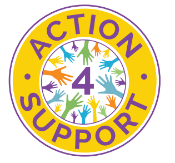 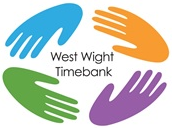                                                           Call Sally on 07872 304 294 or email info@wwtb.org